                 Ҡ А Р А Р						 ПОСТАНОВЛЕНИЕ       «13» декабрь  2019 й.	            № 90	             «13» декабря 2019 г.Об информационном наполнении Администрацией сельского поселения Дмитриево-Полянский сельсовет муниципального района Шаранский район Республики Башкортостан единого портала бюджетной системы Российской Федерации    В целях реализации приказа Министерства финансов Российской Федерации от 28 декабря 2016 года № 243н «О составе и порядке размещения и предоставления информации на едином портале бюджетной системы Российской Федерации», руководствуясь Уставом сельского поселения Дмитриево-Полянский сельсовет муниципального района Шаранский район Республики Башкортостан, постановляю:1.	 Утвердить прилагаемый Перечень информации, формируемой и представляемой Администрацией сельского поселения Дмитриево-Полянский сельсовет муниципального района Шаранский район Республики Башкортостан для размещения на едином портале бюджетной системы Российской Федерации (далее - Перечень).2.	 Назначить лицами, ответственными за организацию размещения информации на едином портале бюджетной системы Российской Федерации (далее - ЕПБС) – главу сельского поселения Галиева Ильгама Рухылбаяновича.3.	 Назначить лицом, ответственным за техническое обеспечение работы на ЕПБС в части оформления прав доступа сотрудников, ответственных за подготовку и размещение информации на ЕПБС, специалиста 1 категории Иванову Кристину Дмитриевну.4.	В срок до 20 октября 2019 года определить лиц, ответственных за выполнение мероприятий по размещению информации на ЕПБС, и представить их данные для получения необходимых прав доступа на ЕПБС.5.	 Лицам, указанным в пунктах 2-4 настоящего постановления, обеспечить соблюдение установленных законодательством Российской Федерации требований по защите персональных данных.6.	 Лицам, указанным в пункте 3 настоящего постановления, обеспечить своевременное оформление прав доступа сотрудников, ответственных за подготовку и размещение информации на ЕПБС. 7.  Контроль за исполнением настоящего постановления оставляю за собой.    Глава сельского поселения:                                                И.Р.Галиев            БАШҠОРТОСТАН РЕСПУБЛИКАҺЫШАРАН РАЙОНЫМУНИЦИПАЛЬ РАЙОНЫНЫҢДМИТРИЕВА ПОЛЯНА АУЫЛ СОВЕТ АУЫЛ БИЛӘМӘҺЕ ХАКИМИӘТЕ452630, Дмитриева Поляна ауылы,тел. (34769) 2-68-00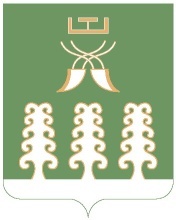 РЕСПУБЛИКА БАШКОРТОСТАНАДМИНИСТРАЦИЯ СЕЛЬСКОГО ПОСЕЛЕНИЯДМИТРИЕВО-ПОЛЯНСКИЙ СЕЛЬСОВЕТМУНИЦИПАЛЬНОГО РАЙОНАШАРАНСКИЙ РАЙОН452630, д. Дмитриева Поляна,тел. (34769) 2-68-00